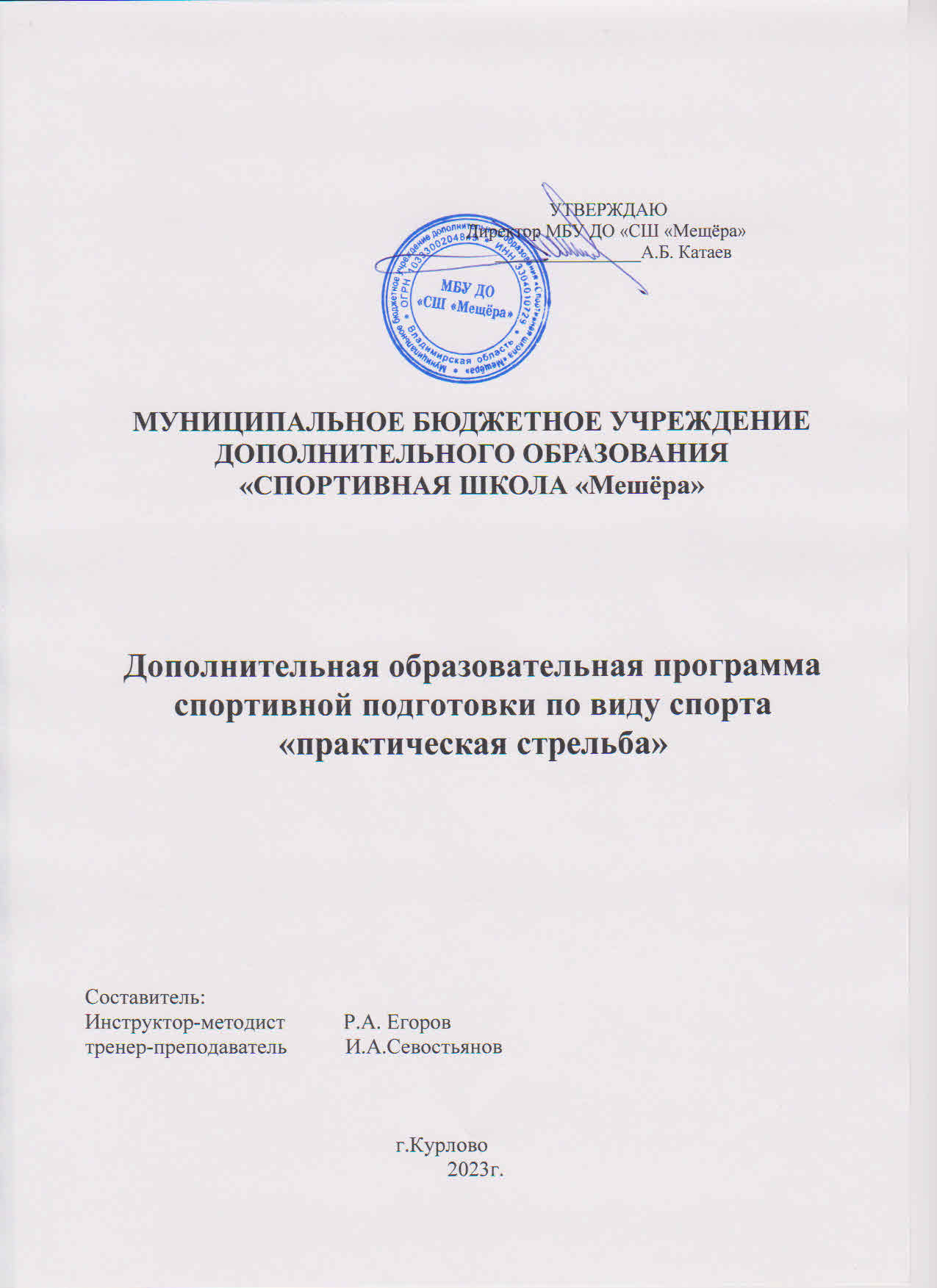 ОБЩИЕ ПОЛОЖЕНИЯПримерная дополнительная образовательная программа спортивной подготовки по виду спорта «практическая стрельба (далее – Примерная программа) предназначена для разработки дополнительных образовательных программ спортивной подготовки по виду спорта «практическая стрельба».Дополнительная образовательная программа спортивной подготовки 
по виду спорта «практическая стрельба» должна иметь следующую структуру:титульный лист (приложение № 1 к Примерной программе);пояснительная записка;теоретический раздел;практический раздел;иные требования и условия реализации Программы.2. ПОЯСНИТЕЛЬНАЯ ЗАПИСКАКраткая характеристика вида спорта «практическая стрельба»«Практическая стрельба» – вид стрелкового спорта, в котором стрелки поражают мишени различных типов на скорость. Цель - усвоение и выработка приёмов, наиболее полно отвечающих различным случаям применения огнестрельного оружия.Имея боевое происхождение, этот вид спорта сильно видоизменился, но и сегодня это наиболее прикладной вид спорта во многих специальных подразделениях.Спортивные дисциплины вида спорта «практическая стрельба» определяются организацией, реализующей (разрабатывающей) дополнительную образовательную программу спортивной подготовки по виду спорта «практическая стрельба» 
(далее – Организация), самостоятельно в соответствии со Всероссийским реестром видов спорта, а также Таблицей № 1.Таблица №1Спортивные дисциплины вида спорта «практическая стрельба»Отличительные особенности спортивных дисциплин вида спорта «практическая стрельба»Отличительной особенностью практической стрельбы от других видов стрелкового спорта является разнообразие упражнений.Практическая стрельба намного зрелищнее стендовой и пулевой.В ней допускается применение трех видов оружия, в связи с чем выделяется и три основных направления в стрельбе: пистолет, карабин, ружье.Стрелки соревнуются по каждому направлению отдельно либо по всем сразу в рамках троеборья.Требования к калибрам таковы:Пистолет — минимум 9 калибр.Ружье – 20 калибр.Карабин — без ограничений.Каждое из трех направлений в стрельбе делится на классы, различающиеся по типу используемого оружия и его характеристикам.Для каждого состязания мишени имеют разный внешний вид.Мишени могут стоять неподвижно, перемещаться или падать. Для стрелков организуются различные препятствия: стенки, перегородки, баррикады и т.п. Стрелять по целям может быть предложено из автобуса или другого транспортного средства. Такие приемы усложняют турнир и придают ему зрелищность.От участников состязаний требуется стрелять не только метко, но и быстро. В практической стрельбе учитываетя время.В отличие от других стрелковых дисциплин, в практической стрельбе спортсмены стреляют не только из стационарных положений, но и в движении, направление которого может быть различным. Приходится падать на землю или преодолевать различные препятствия.Очередность поражения мишеней в практической стрельбе не учитываются.В практической стрельбе одни из самых строгих правил техники безопасности, обязывающие, в том числе, использовать при стрельбе защитное снаряжение: очки, наушники или беруши.Цель, основные задачи и планируемые результаты реализации Примерной программыЦелью реализации Примерной программы является достижение спортивных результатов на основе соблюдения спортивных и педагогических принципов в учебно-тренировочном процессе в условиях многолетнего, круглогодичного и поэтапного процесса спортивной подготовки. Достижение поставленной цели предусматривает решение основных задач:  оздоровительные; образовательные; воспитательные; спортивные.Планируемые результаты освоения Примерной программы представляют собой систему ожидаемых результатов освоения обучающими всех компонентов учебно-тренировочного и соревновательного процессов, также обеспечивает формирование  личностных результатов: овладение знаниями об индивидуальных особенностях физического развития и  уровня физической подготовленности, о соответствии их возрастным нормативам, об особенностях индивидуального здоровья и о функциональных возможностях организма, способах профилактики перетренированности (недотренированности), перенапряжения; овладение знаниями и навыками инструкторской деятельности и судейской практики; умение планировать режим дня, обеспечивать оптимальное сочетание нагрузки и отдыха, соблюдать правила безопасности и содержать в порядке спортивный инвентарь, оборудование, спортивную одежду, осуществлять подготовку спортивного инвентаря к учебно-тренировочным занятиям и спортивным соревнованиям; умение анализировать и творчески применять полученные знания в самостоятельных занятиях, находить адекватные способы поведения и взаимодействия в соревновательный период; развитие понимания о здоровье, как о важнейшем условии саморазвития и самореализации человека, умение добросовестно выполнять задания тренера-преподавателя, осознанно стремиться к освоению новых знаний и умений, умение организовывать места тренировочных занятий и обеспечивать их безопасность, ориентирование на определение будущей профессии, приобретение навыков по участию в соревнованиях различного уровня. 3. «ТЕОРЕТИЧЕСКИЙ РАЗДЕЛ» ПРИМЕРНОЙ ПРОГРАММЫТеоретический раздел Примерной программы предусматривает нормативные аспекты, которые необходимо учесть при разработке дополнительных образовательных программ спортивной подготовки по виду спорта «практическая стрельба» в своих регионах. В данном разделе указаны минимальные и максимальные требования по: срокам реализации этапов спортивной подготовки; возрастным границам лиц, проходящих спортивную подготовку; наполняемости учебно-тренировочных групп; планируемом объеме соревновательной деятельности; учебно-тренировочным нагрузкам к объему учебно-тренировочного процесса. Медицинские требования к обучающимся по дополнительным       образовательным программам спортивной подготовки устанавливаются в соответствии на основании требований, предъявляемых приказом Минздрава России от 23.10.2020 № 1144н «Об утверждении порядка организации оказания медицинской помощи лицам, занимающимся физической культурой и спортом 
(в том числе при подготовке и проведении физкультурных мероприятий 
и спортивных мероприятий), включая порядок медицинского осмотра лиц, желающих пройти спортивную подготовку, заниматься физической культурой 
и спортом в организациях и (или) выполнить нормативы испытаний (тестов) Всероссийского физкультурно-спортивного комплекса «Готов к труду и обороне» (ГТО)» и форм медицинских заключений о допуске к участию физкультурных 
и спортивных мероприятиях» (зарегистрирован Минюстом России 03.12.2020, регистрационный № 61238). 3.1. Сроки реализации этапов спортивной подготовки и возрастные границы лиц, проходящих спортивную подготовку, по отдельным этапам:На этап начальной подготовки зачисляются лица, которым в текущем году исполнилось (или) исполнится количество лет по году рождения, соответствующее возрасту зачисления, а также лица, старше зачисляемого возраста на этап начальной подготовки и учебно-тренировочный этап (этап спортивной специализации) до трех лет. При этом при комплектовании учебно-тренировочных групп разница в возрасте зачисляемых лиц не должна быть более двух лет.На этапах начальной подготовки и учебно-тренировочном этапе (этапе спортивной специализации) до трех лет допускается зачисление лиц, прошедших спортивную подготовку в других организациях и (или) по другим видах спорта и выполнивших требования, необходимые для зачисления, согласно нормативам по физической подготовке, установленных в дополнительной образовательной программе по виду спорта «практическая стрельба» с учетом сроков реализации этапов спортивной подготовки и возрастных границ лиц, проходящих спортивную подготовку, по отдельным этапам.Таблица № 2Сроки реализации этапов спортивной подготовки и возрастные границы лиц, проходящих спортивную подготовку, по отдельным этапам3.2. Наполняемость учебно-тренировочных групп на этапах спортивной подготовкиНаполняемость групп определяется Организацией с учетом единовременной пропускной способности спортивного сооружения (объекта спорта), используемого при реализации дополнительной образовательной программы спортивной подготовки по виду спорта «практическая стрельба».Таблица № 3Наполняемость учебно-тренировочных групп на этапах спортивной подготовки3.3. Планируемый объем соревновательной деятельности по виду спорта «практическая стрельба» Планируемый объем соревновательной деятельности устанавливается в Примерной программе по типу соревнований: контрольные, отборочные, основные, с учетом особенностей видов спорта, с учетом задачам спортивной подготовки на различных этапах спортивной подготовки, уровня подготовленности и состоянием тренированности обучающегося по дополнительной образовательной программе спортивной подготовки (далее – обучающийся).В дополнительной образовательной программе спортивной подготовки Организацией указывается количество соревнований в соответствии с единым календарным планом межрегиональных, всероссийских и международных физкультурных мероприятий и спортивных мероприятий и с учетом значений, утвержденных в государственном (муниципальном) задании.Контрольные соревнования проводятся с целью определения уровня подготовленности обучающихся, оценивается уровень развития физических качеств, выявляются сильные и слабые стороны спортсмена. Контрольную функцию могут выполнять как официальные соревнования различного уровня, так и специально организованные Организацией.Отборочные соревнования проводятся с целью отбора обучающихся и комплектования команд для выступления на основных спортивных соревнованиях и выполнений требований Единой всероссийской спортивной классификации. Основные соревнования проводятся с целью достижения спортивных результатов и выполнений требований Единой всероссийской спортивной классификации. Таблица № 4Планируемый объем соревновательной деятельности по виду спорта «практическая стрельба»3.4. Учебно-тренировочные нагрузки к объему учебно-тренировочного процессаУчебно-тренировочная нагрузка к объему учебно-тренировочного процесса  рассчитывается для каждого учебно-тренировочного занятия на основании ее интенсивности, длительности и для каждого этапа спортивной подготовки имеет свой часовой недельный (годовой) объем.В объем учебно-тренировочной нагрузки входит время восстановления организма обучающегося после определенной нагрузки и при кратковременной тренировки с высокой интенсивностью и долговременной тренировки с низкой интенсивностью, а также аспекты морально-волевой и теоретической подготовки. Общий годовой объем учебно-тренировочной работы, предусмотренный  в нижеуказанной таблице №5 режимами работы, для этапов: учебно-тренировочного свыше трех лет, совершенствования спортивного мастерства и высшего спортивного мастерства, может быть сокращен не более чем на 25 %, реализуемых в период учебно-тренировочных мероприятий, а также на основании индивидуальных планов спортивной подготовки. Таблица № 5Учебно-тренировочные нагрузки к объему учебно-тренировочного процесса3.5. Медицинские требования к обучающимся по дополнительным образовательным программам спортивной подготовкиДля прохождения обучения по дополнительной образовательной программе спортивной подготовки допускаются лица, получившие в установленном законодательством Российской Федерации порядке медицинское заключение об отсутствии медицинских противопоказаний для занятий видом спорта «практическая стрельба».Организация ведет контроль за прохождением обучающимися медицинского обследования.Обучающийся, должен иметь медицинский допуск к учебно-тренировочным занятиям и к соревновательным мероприятиям. 4. «Практический раздел» Программы4.1. Примерный годовой учебно-тренировочный планПримерный годовой учебно-тренировочный план по виду спорта «практическая стрельба» (далее – учебный план) определяет общий объем учебно-тренировочной нагрузки по видам спортивной подготовки, видам деятельности, практикам и распределяет учебное время, отводимое на их освоение по этапам спортивной подготовки и по годам обучения. Учебный план составляется и утверждается Организацией ежегодно на 52 недели (в часах).Учебный план определяет общую структуру планируемого учебно-тренировочного процесса в рамках деятельности Организации, совокупность отдельных относительно самостоятельных, но не обособленных в их закономерных связях видах спортивной подготовки, соотношении и последовательности их как органических звеньев единого процесса, а также выступает в качестве одного из основных механизмов реализации дополнительной образовательной программы спортивной подготовки, оптимально вносящий свой вклад для достижения спортивных результатов. Представленные в учебном плане тренировочные мероприятия – теоретическая подготовка, инструкторская и судейская практика, учебно-тренировочные, антидопинговые, воспитательные, аттестационные мероприятия, медико-биологическое обследование являются неотъемлемой частью тренировочного процесса и регулируются Организацией самостоятельно, указанные тренировочные мероприятия входят в годовой объем тренировочной нагрузки.Объем тренировочной нагрузки на этапе высшего спортивного мастерства представлен одним учебно-тренировочным годом, но необходимо учесть, что представленные параметры нагрузки не изменяются в течении всего периода обучения на данном этапе.Учебный план заполняется Организаций в соответствии с формой и примерными объемами по видам подготовки, представленной в приложении № 2 к Примерной программе.4.2. Примерный календарный учебно-тренировочный графикКалендарный учебно-тренировочный график (далее – учебно-тренировочный график) составляется на учебный год Организацией самостоятельно по каждому этапу спортивной подготовки согласно объему соревновательной деятельности, определенному в Примерной программе, включающий в себя перечень спортивных и учебно-тренировочных мероприятий, период прохождения аттестации в течении учебного года, медико-биологических мероприятий. восстановительных мероприятий по отдельным этапам, определяет календарный период проведения мероприятия.При составлении учебно-тренировочного графика могут быть учтены различные принципы периодизации учебного года в Организации.При составлении учебно-тренировочного графика Организацией учитываются особенности осуществления спортивной подготовки по виду спорта «практическая стрельба».4.3. Перечень учебно-тренировочных мероприятий Учебно-тренировочные мероприятия проводятся Организацией 
для подготовки обучающихся к соревновательной деятельности, а также 
для контроля за уровнем физической подготовленности и период проведения учитываются в учебно-тренировочном графике.Перечень учебно-тренировочных мероприятий представлен в приложении 
№ 3 к Примерной программе.4.4. Режим учебно-тренировочного процессаРежим учебно-тренировочного процесса составляется Организацией 
для каждой учебно-тренировочной группы с учетом единовременной пропускной способности спортивного сооружения (объекта спорта) и включает в себя:наименование вида спорта (спортивной дисциплины);фамилия, имя, отчество тренера-преподавателя;этап спортивной подготовки и год обучения;дни недели;количество часов в неделю;место проведения учебно-тренировочных занятий;количество обучающихся;начало и окончание учебно-тренировочного занятия. 4.5. Рабочая программа тренера-преподавателяРабочая программа тренера-преподавателя составляется на каждый реализуемый этап спортивной подготовки на основании дополнительной образовательной программы спортивной подготовки Организации.Рабочая программа тренера-преподавателя обеспечивает достижение планируемых результатов освоения дополнительной образовательной программы спортивной подготовки по виду спорту на  этапах спортивной подготовки.Функции рабочей программы тренера-преподавателя: нормативная, то есть является документом, обязательным для выполнения тренером-преподавателем в полном объеме;целеполагающая, то есть определяет ценности и задачи, ради достижения которых она введена на этапах спортивной подготовки по годам обучения;содержательная, то есть фиксирует состав элементов содержания, подлежащих усвоению обучающимися (требования к минимуму содержания);процессуальная, то есть определяет логическую последовательность усвоения элементов содержания, организационные формы и методы, средства и условия учебно-тренировочного процесса;оценочная, то есть выявляет уровни усвоения элементов содержания, объекты контроля и критерии оценки уровня освоения дополнительной образовательной программы спортивной подготовки обучающихся.Структура рабочей программы тренера-преподавателя:I. Титульный лист;II. Пояснительная записка;III.  Нормативно-методические инструментарии тренировочного процесса;IV. Прогнозируемый результат учебно-тренировочной деятельности отдельного этапа спортивной подготовки;Содержание рабочей программы тренера-преподавателя:I. Титульный лист (на бланке Организации):1.1. Гриф согласования с руководителем Организации;1.2. Название рабочей программы тренера-преподавателя, фамилия, имя, отчество тренера-преподавателя, реализуемый этап спортивной подготовки, 
год обучения, срок реализации (не более года);II. Пояснительная записка: 2.1. Цель и задачи этапа спортивной подготовки;2.2. Прогнозируемый результат учебно-тренировочной деятельности реализуемого этапа спортивной подготовки;III.  Нормативно-методические инструментарии тренировочного процесса:3.1. Перспективный план спортивной подготовки (для этапов совершенствования спортивного мастерства и высшего спортивного мастерства);3.2. Годовой план спортивной подготовки (для реализуемых этапов);3.3. План по месяцам;3.4. Индивидуальный план спортивной подготовки составляется для каждого спортсмена этапов совершенствования спортивного мастерства и высшего спортивного мастерства; VI. Прогнозируемый результат учебно-тренировочной деятельности реализуемого этапа спортивной подготовки. 4.6. Примерный календарный план воспитательной работы Примерный календарный план воспитательной работы составляется Организацией на учебный год с учетом учебного плана, учебно-тренировочного графика и следующих основных задач воспитательной работы:формирование духовно-нравственных, морально-волевых и этических качеств;воспитание лидерских качеств, ответственности и патриотизма;всестороннее гармоничное развитие физических качеств;укрепление здоровья спортсменов;привитие навыков здорового образа жизни;формирование основ безопасного поведения при занятиях спортом;развитие и совершенствование навыков саморегуляции и самоконтроля.Примерный календарный план воспитательной работы приведен в приложение № 4 к Примерной программе.4.7. Примерный план мероприятий, направленный на предотвращение допинга в спорте и борьбу с нимПлан мероприятий, направленный на предотвращение допинга в спорте и борьбу с ним, составляется Организацией на учебно-тренировочный год с учетом учебного плана, учебно-тренировочного графика, примерного плана мероприятий, направленных на предотвращение допинга в спорте и борьбу с ним (приложение 
№ 5 к Примерной программе).В примерный план мероприятий, направленный на предотвращение допинга в спорте и борьбу с ним включаются мероприятия, направленные на предотвращение допинга в спорте и борьбу с ним, а также мероприятия по научно-методическому обеспечению, которые реализуются в рамках воспитательной работы тренера-преподавателя, включающей в том числе научную, творческую и исследовательскую работу, а также другую работу, предусмотренную трудовыми (должностными) обязанностями и (или) индивидуальным планом (методическую, подготовительную, организационную, диагностическую, работу по ведению мониторинга, работу, предусмотренную планами спортивных и иных мероприятий, проводимых с обучающимися спортсменами, участие в работе коллегиальных органов управления Организацией).Среди мероприятий, направленных на предотвращение допинга в спорте 
и борьбу с ним, выделяют беседы с обучающимися в условиях учебно-тренировочных занятий, беседы с родителями в рамках родительских собраний об определении понятия «допинг», последствиях допинга в спорте для здоровья спортсменов, об ответственности за нарушение антидопинговых правил, об особенностях процедуры проведения допинг-контроля.4.8. Аттестационные формы контроля учебно-тренировочного процесса 
и оценочные материалыАттестация в спорте представляет собой систему контроля, включающую дифференцированный и объективный мониторинг результатов учебно-тренировочного процесса, соревновательной деятельности и уровня подготовленности обучающихся. Контрольные занятия обеспечивают текущий контроль, промежуточную и итоговую информацию об уровне и результатах освоения программного материала спортивной подготовки каждым отдельным обучающимся спортсменом, представленными выполнением нормативных и квалификационных требований по годам и этапам спортивной подготовки. Оценочный материал представлен комплексами контрольных упражнений для оценки общей физической, специальной физической, технической, тактической подготовки лиц, проходящих в Организации спортивную подготовку по дополнительным образовательным программам спортивной подготовки. Обязательное контрольное тестирование включает:нормативы по общей физической подготовке, основанные на требованиях федерального стандарта спортивной подготовки по виду спорта «практическая стрельба»;контроль выполнения квалификационных требований обучающимся соответствующего года учебно-тренировочного этапа проводится с учетом  приложения № 6 к Примерной программе «Аттестационные формы контроля учебно-тренировочного процесса и оценочные материалы».5. Иные требования и условия  реализации Программы5.1. Требования к технике безопасности в условиях учебно-тренировочных занятийУчебно-тренировочные занятия, физкультурные и спортивные мероприятия разрешается проводить:при условии наличия соответствующей квалификации тренерско-преподавательского состава, медицинского и иного персонала;при наличии медицинского допуска у обучающихся к физкультурно-спортивным занятиям;при соответствии спортивной экипировки санитарно-гигиеническим нормам, правилам соревнований и методике учебно-тренировочного процесса;при соответствии мест проведения учебно-тренировочного процесса, соревнований, физкультурных и спортивных мероприятий санитарным нормам 
и условиям безопасности;при условии готовности места проведения, инвентаря и оборудования 
к конкретному мероприятию;при ознакомлении каждого обучающегося с правилами техники безопасности.5.2. Примерные требования к оборудованию и спортивному инвентарю, спортивной экипировке, необходимые для реализации Примерной программыПримерные требования к оборудованию и спортивному инвентарю, спортивной экипировке, необходимые для реализации Программы устанавливаются в дополнительной образовательной программе спортивной подготовки с учетом  приложения № 7 к Примерной программе.5.3. Примерный перечень информационного обеспечения Программы Информационное обеспечение деятельности Организации – многогранный  процесс, направленный на решение профессиональных, организационных 
и воспитательных задач, формирование и структурирование информационного пространства Организации с использованием всей совокупности информационных ресурсов и информационных технологий в целях гармонизации спортивной 
и образовательной деятельности.Примерный перечень информационного обеспечения Программы приведен в приложении № 8 к Примерной программе.Приложение № 1к Примерной программеТитульный листНа «Титульном листе» Программы указываются:название Программы с указанием вида спорта (спортивной дисциплины) 
и этапов спортивной подготовки;наименование организации, реализующей Программу;гриф утверждения Программы;срок реализации Программы; год составления Программы.Образец титульного листаПолное (сокращенное) наименование организации или бланк организацииУтверждено Руководитель учреждения«___»________202__г.                                                                                                                                                            _____________           ДОПОЛНИТЕЛЬНАЯ ОБРАЗОВАТЕЛЬНАЯ ПРОГРАММА СПОРТИВНОЙ ПОДГОТОВКИ ПО ВИДУ СПОРТА (СПОРТИВНОЙ ДИСЦИПЛИНЕ)по этапам спортивной подготовки _______________Срок реализации программы:  ____ летГод cоставленияПриложение № 2к Примерной программеПримерный годовой учебно-тренировочный планПриложение № 3к Примерной программеПеречень учебно-тренировочных мероприятийПриложение № 4к Примерной программеПримерный календарный план воспитательной работыПриложение № 5к Примерной программеПримерный план мероприятий, направленный на предотвращение допинга в спорте и борьбу с нимПриложение № 6к Примерной программеАттестационные формы контроля учебно-тренировочного процесса 
и оценочные материалыПриложение № 7к Примерной программеПримерные требования к оборудованию и спортивному инвентарю, спортивной экипировке, необходимые для реализации Примерной программыТаблица № 1Таблица № 2Обеспечение спортивной экипировкойТаблица № 3Приложение № 8к Примерной программе	Примерный перечень информационного обеспеченияАлтунин, А. Ю. Физическая подготовка стрелка-спортсмена в рамках практической стрельбы / А. Ю. Алтунин - Текст : электронный // Наука-2020. – 2021. – № 5(50). – С. 42-48. Афиногенов, Тимофей Петрович. Подготовка спортсменов в практической стрельбе из пистолета с использованием тренажерного исследовательского стенда : диссертация ... кандидата педагогических наук : 13.00.04 / Афиногенов Тимофей Петрович; [Место защиты: Дальневост. гос. акад. физ. культуры]. - Хабаровск, 2012. - 139 с.Барисовец, З. С. Использование метода практической стрельбы на занятиях по огневой подготовке / З. С. Барисовец - Текст : электронный  // Научный поиск курсантов : сборник материалов Международной научной конференции, Могилев, 25 февраля 2020 года. – Могилев: Учреждение образования "Могилевский институт Министерства внутренних дел Республики Беларусь", 2020. – С. 131-132.Загубный, Д. Ю. Опыт обучения практической стрельбе / Д. Ю. Загубный, Т. Т. Кудяков, Д. С. Степанов - Текст : электронный // Совершенствование тактико-специальной подготовки сотрудников правоохранительных органов : Сборник научных трудов Всероссийской конференции, Москва, 26 октября 2018 года / Под общей редакцией А.Х-А. Пихова. – Москва: Московский университет Министерства внутренних дел Российской Федерации им. В.Я. Кикотя, 2018. – С. 94-104.Иванов, В. В. Практическая стрельба как спортивное и прикладное единоборство / В. В. Иванов, С. Л. Коников, А. А. Передельский - Текст : электронный // Мир науки. Социология, филология, культурология. – 2021. – Т. 12. – № 3.Каримов, А. А. Повышение качества тренировочного процесса в прикладном виде спорта "Практическая стрельба" : специальность 13.00.04 "Теория и методика физического воспитания, спортивной тренировки, оздоровительной и адаптивной физической культуры" : диссертация на соискание ученой степени кандидата педагогических наук / Каримов Альберт Амирович. - Текст : электронный. – Улан-Удэ, 2004. – 139 с.Кондрух, А. И. Введение в теорию и методику практической стрельбы [Текст] : монография / А. И. Кондрух. - Москва : Физическая культура, 2014. - 110 с.Кондрух, А. И. Практическая стрельба как вид спорта, прикладная дисциплина, боевое искусство / А. И. Кондрух - Текст : электронный // Личность. Культура. Общество. – 2015. – Т. 17. – № 3-4(87-88). – С. 261-266.Кондрух, Анатолий Иванович. Основы практической стрельбы из пистолета [Текст] : научно-методическое пособие / А. И. Кондрух. - Москва : Sport, 2016. - 166 с.Константинов, В. Н. Методические основы построения и организации тренировочного процесса в практической стрельбе : специальность 13.00.04 "Теория и методика физического воспитания, спортивной тренировки, оздоровительной и адаптивной физической культуры" : диссертация на соискание ученой степени кандидата педагогических наук / Константинов Владимир Николаевич. - Текст : электронный. – Улан-Удэ, 2010. – 175 с.Константинов, В. Н. Средства и методы тактической подготовки в учебно-тренировочном процессе практической стрельбы / В. Н. Константинов - Текст : электронный // Аллея науки. – 2018. – Т. 2. – № 2(18). – С. 739-742.Крючин, Виталий Александрович. Соревновательная подготовка спортсменов в области практической стрельбы : диссертация ... кандидата педагогических наук : 13.00.04, 13.00.08. - Челябинск, 2006. - 202 с. Лесин, И. А. Организация и проведение соревнований по практической стрельбе / И. А. Лесин, Н. Н. Тумаков, О. Н. Черникова - Текст : электронный // Современные технологии в науке и образовании - СТНО-2019 : Сборник трудов II международного научно-технического форума: в 10 томах, Рязань, 27 февраля – 01 2019 года / Под общей редакцией О.В. Миловзорова. – Рязань: BookJet, 2019. – С. 209-212.Пичугин, А. В. Психологические аспекты подготовки спортсмена стрелка в практической стрельбе, преодоление соревновательного стресса / А. В. Пичугин - Текст : электронный // Антропные образовательные технологии в сфере физической культуры : Сборник статей по материалам VII Всероссийской научно-практической конференции, Нижний Новгород, 18–19 марта 2021 года. – Нижний Новгород: федеральное государственное бюджетное образовательное учреждение высшего образования "Нижегородский государственный педагогический университет имени Козьмы Минина", 2021. – С. 292-297.Подготовка спортсменов в области практической стрельбы / Е. И. Васильченко, А. В. Попов, С. А. Ермоленко, В. Ю. Дубровский - Текст : электронный // Современный ученый. – 2017. – № 5. – С. 377-379.Романов, Е. И. Физическая и специально техническая подготовка в практической стрельбе / Е. И. Романов, Р. И. Носатый, Д. А. Морозова - Текст: электронный // Мир науки. – 2018. – Т. 6. – № 6. – С. 59.Наименование спортивной дисциплиныномер-код спортивной дисциплиныномер-код спортивной дисциплиныномер-код спортивной дисциплиныномер-код спортивной дисциплиныномер-код спортивной дисциплиныномер-код спортивной дисциплиныномер-код спортивной дисциплиныПК-1 - пистолет, классический класс1190461812ЯПК-2 - пистолет, классический класс - командные соревнования (4 человека)1190471812ЯПК-3 - пистолет, классический класс - дуэльная стрельба1190481812ЯПМ-1 - пистолет, модифицированный класс1190071812ЯПМ-2 - пистолет, модифицированный класс- командные соревнования (4 чел.)1190081812ЯПМ-3 - пистолет, модифицированный класс-дуэльная стрельба1190091812ЯПО-1 - пистолет, открытый класс1190011812ЯПО-2 - пистолет, открытый класс - командные соревнования (4 человека)1190021812ЯПО-3 - пистолет, открытый класс -дуэльная стрельба1190031812ЯПС-1 - пистолет, стандартный класс1190041812ЯПС-2 - пистолет, стандартный класс -командные соревнования (4 чел.)1190051812ЯПС-3 - пистолет, стандартный класс -дуэльная стрельба1190061812ЯПСр-1 - пистолет, серийный класс1190101812ЯПСр-2 - пистолет, серийный класс - командные соревнования (4 человека)1190111812ЯПСр-3 - пистолет, серийный класс - дуэльная стрельба1190121812ЯПСро-1 - пистолет, серийный класс с оптическим прицелом1190671812ЯПСро-2 - пистолет, серийный класс с оптическим прицелом - командные соревнования  (4 человека)1190681812ЯПСро-3 - пистолет, серийный класс с оптическим прицелом - дуэльная стрельба1190691812ЯПСрол-1 - пистолет, серийный класс с оптическим прицелом, легкий1190701812ЯПСрол-2 - пистолет, серийный класс с оптическим прицелом, легкий - командные соревнования (4 человека)1190711812ЯПСрол-3 - пистолет, серийный класс с оптическим прицелом, легкий - дуэльная стрельба1190721812ЯППО-1 - пистолет пневматический, открытый класс1190491812ЯППО-2 - пистолет пневматический, открытый класс - командные соревнования (4 человека)1190501812ЯППО-3 -  пистолет пневматический, открытый класс - дуэльная стрельба1190511812ЯППС-1 - пистолет пневматический, стандартный класс1190521812ЯППС-2 - пистолет пневматический, стандартный класс - командные соревнования (4 человека)1190531812ЯППС-3 - пистолет пневматический, стандартный класс - дуэльная стрельба1190541812ЯППСр-1 - пистолет пневматический, серийный класс1190551812ЯППСр-2 - пистолет пневматический,  серийный класс - командные  соревнования (4 человека)1190561812ЯППСр-3 - пистолет пневматический, серийный класс - дуэльная стрельба1190571812ЯР-1 - револьвер1190131812ГР-2 - револьвер - командные соревнования (4 человека)1190141812ГР-3 - револьвер - дуэльная стрельба1190151812ГКО-1 - карабин, открытый класс1190281812ГКО-2 - карабин, открытый класс - командные соревнования (4 чел.)1190291812ГКО-3 - карабин, открытый класс - дуэльная стрельба1190301812ГКОР-1 - карабин, открытый класс - ручное перезаряжание1190341812ГКОР-2 - карабин, открытый класс - ручное перезаряжание - командные соревнования (4 чел.)1190351812ГКОР-3 - карабин, открытый класс - ручное презаряжание - дуэльная стрельба1190361812ГКС-1 - карабин, стандартный класс1190311812ГКС-2 - карабин, стандартный класс -командные соревнования (4 чел.)1190321812ГКС-3 - карабин, стандартный класс - дуэльная стрельба1190331812ГКСР-1 - карабин, стандартный класс -ручное перезаряжание1190371812ГКСР-2 - карабин, стандартный класс - ручное перезаряжание - командные соревнования (4 человека)1190381812ГКСР-3 - карабин, стандартный класс - ручное перезаряжание -дуэльная стрельба1190391812ГКПк-1 - карабин, пистолетного калибра1190731812ЯКПк-2 - карабин, пистолетного калибра - командные соревнования (4 человека)1190741812ЯКПк-3 - карабин, пистолетного калибра - дуэльная стрельба1190751812ЯКПО-1 - карабин пневматический, открытый класс1190581812ЯКПО-2 - карабин пневматический,  открытый класс - командные  соревнования (4 человека)1190591812ЯКПО-3 - карабин пневматический, открытый класс - дуэльная стрельба1190601812ЯКПОР-1 - карабин пневматический, открытый класс - ручное перезаряжание1190611812ЯКПОР-2 -  карабин пневматический, открытый класс - ручное перезаряжание - командные соревнования (4 человека)1190621812ЯКПОР-3 - карабин пневматический, открытый  класс - ручное перезаряжание - дуэльная стрельба1190631812ЯКПС-1 - карабин пневматический, стандартный класс1190641812ЯКПС-2 - карабин пневматический, стандартный класс - командные соревнования (4 человека)1190651812ЯКПС-3 - карабин пневматический, стандартный класс - дуэльная стрельба1190661812ЯПРКС-1 - троеборье (пистолет, ружьё, карабин), стандартный класс1190401812ГПРКС-2 - троеборье (пистолет, ружьё, карабин), стандартный класс - командные соревнования (4 человека)1190411812ГПРКС-3 - троеборье (пистолет, ружьё, карабин), стандартный класс - дуэльная стрельба1190421812ГПРКО-1 - троеборье (пистолет, ружьё, карабин), открытый класс1190431812ГПРКО-2 - троеборье (пистолет, ружьё, карабин), открытый класс - командные соревнования (4 человека)1190441812ГПРКО-3 - троеборье (пистолет, ружьё, карабин), открытый класс - дуэльная стрельба1190451812ГРУМ-1 - ружьё, модифицированный класс1190221812ЯРУМ-2 - ружьё, модифицированный класс - командные соревнования (4 чел.)1190231812ГРУМ-3 - ружьё, модифицированный класс - дуэльная стрельба1190241812ГРУО-1 - ружьё, открытый класс1190161812ГРУО-2 - ружьё, открытый класс - командные соревнования (4 чел.)1190171812ЯРУО-3 - ружьё, открытый класс - дуэльная стрельба1190181812ГРУП-1 - ружьё, помповый класс1190251812ЯРУП-2 - ружьё, помповый класс - командные соревнования (4 чел.)1190261812ГРУП-3 - ружьё, помповый класс - дуэльная срельба1190271812ГРУС-1 - ружьё, стандартный класс1190191812ЯРУС-2 - ружьё, стандартный класс - командные соревнования (4 чел.)1190201812ГРУС-3 - ружьё, стандартный класс - дуэльная срельба1190211812ГЭтапы спортивной подготовкиСрок реализации этапов спортивной подготовкиСрок реализации этапов спортивной подготовкиВозраст зачисленияДля пневматических спортивных дисциплинДля пневматических спортивных дисциплинДля пневматических спортивных дисциплинДля пневматических спортивных дисциплинНачальной 
подготовки2-3до одного года обучения11Начальной 
подготовки2-3свыше одного года обучения12Учебно-тренировочный(спортивной специализации)4-5до трех лет обучения13Учебно-тренировочный(спортивной специализации)4-5свыше трех лет обучения16Совершенствованияспортивного мастерства3-6до одного года обучения17Совершенствованияспортивного мастерства3-6свыше одного года обучения:18Высшего спортивногомастерства-до одного года обучения18Высшего спортивногомастерства-свыше одного года обучения19Для непневматических спортивных дисциплинДля непневматических спортивных дисциплинДля непневматических спортивных дисциплинДля непневматических спортивных дисциплинНачальной подготовки2-3до одного года обучения15Начальной подготовки2-3свыше одного года обучения16Учебно-тренировочный(спортивной специализации)4-5до трех лет обучения17Учебно-тренировочный(спортивной специализации)4-5свыше трех лет обучения20Совершенствованияспортивного мастерства3-6до одного года обучения21Совершенствованияспортивного мастерства3-6свыше одного года обучения:22Высшего спортивногомастерства-до одного года обучения22Высшего спортивногомастерства-свыше одного года обучения23Этапы спортивной подготовкиЭтапы спортивной подготовкиКоличественный состав группы (человек)Для пневматических и непневматических спортивных дисциплинДля пневматических и непневматических спортивных дисциплинДля пневматических и непневматических спортивных дисциплинНачальной 
подготовкидо одного года обучения8-10Начальной 
подготовкисвыше одного года обучения8-10Учебно-тренировочный(спортивной специализации)до трех лет обучения6-8Учебно-тренировочный(спортивной специализации)свыше трех лет обучения6-8Совершенствованияспортивного мастерствадо одного года обучения4-5Совершенствованияспортивного мастерствасвыше одного года обучения:4-5Высшего спортивногомастерствадо одного года обучения3-4Высшего спортивногомастерствасвыше одного года обучения3-4ВидысоревнованийЭтапы и годы спортивной подготовкиЭтапы и годы спортивной подготовкиЭтапы и годы спортивной подготовкиЭтапы и годы спортивной подготовкиЭтапы и годы спортивной подготовкиЭтапы и годы спортивной подготовкиВидысоревнованийЭтапначальнойподготовкиЭтапначальнойподготовкиУчебно-тренировочныйэтап (этапспортивнойспециализации)Учебно-тренировочныйэтап (этапспортивнойспециализации)Этапсовершенст-вованияспортивногомастерстваЭтап высшегоспортивногомастерстваВидысоревнованийДо годаСвыше годаДо трехлетСвышетрехлетЭтапсовершенст-вованияспортивногомастерстваЭтап высшегоспортивногомастерстваДля пневматических спортивных дисциплинДля пневматических спортивных дисциплинДля пневматических спортивных дисциплинДля пневматических спортивных дисциплинДля пневматических спортивных дисциплинДля пневматических спортивных дисциплинДля пневматических спортивных дисциплинКонтрольные123456Отборочные112344Основные-12334Для непневматических спортивных дисциплинДля непневматических спортивных дисциплинДля непневматических спортивных дисциплинДля непневматических спортивных дисциплинДля непневматических спортивных дисциплинДля непневматических спортивных дисциплинДля непневматических спортивных дисциплинКонтрольные123456Отборочные-12344Основные-12334Этапный нормативЭтапы и годы спортивной подготовкиЭтапы и годы спортивной подготовкиЭтапы и годы спортивной подготовкиЭтапы и годы спортивной подготовкиЭтапы и годы спортивной подготовкиЭтапы и годы спортивной подготовкиЭтапный нормативЭтапначальной подготовкиЭтапначальной подготовкиУчебно- тренировочный этап(этап спортивной подготовки)Учебно- тренировочный этап(этап спортивной подготовки)Этап совершенствования спортивного мастерстваЭтап высшего спортивного мастерстваЭтапный нормативДо годаСвыше годаДо трехлетСвышетрехлетЭтап совершенствования спортивного мастерстваЭтап высшего спортивного мастерстваКоличество часовв неделю4,5-66-812-1416-1820-2424-32Общее количествочасов в год234-312312-416624-728832-936936-10921092-1248№ п/пВиды подготовкиЭтапы и годы подготовкиЭтапы и годы подготовкиЭтапы и годы подготовкиЭтапы и годы подготовкиЭтапы и годы подготовкиЭтапы и годы подготовки№ п/пВиды подготовкиЭтап начальной подготовкиЭтап начальной подготовкиУчебно- тренировочный этап (этап спортивной специализации)Учебно- тренировочный этап (этап спортивной специализации)Этап совершенствования спортивного мастерстваЭтап высшего спортивного мастерства№ п/пВиды подготовкиДо  годаСвыше годаДо трехлетСвышетрехлетЭтап совершенствования спортивного мастерстваЭтап высшего спортивного мастерства№ п/пВиды подготовкиНедельная нагрузка в часахНедельная нагрузка в часахНедельная нагрузка в часахНедельная нагрузка в часахНедельная нагрузка в часахНедельная нагрузка в часах№ п/пВиды подготовки4,5-66-812-1416-1820-242824224-32№ п/пВиды подготовкиМаксимальная продолжительность одного учебно-тренировочного занятия в часахМаксимальная продолжительность одного учебно-тренировочного занятия в часахМаксимальная продолжительность одного учебно-тренировочного занятия в часахМаксимальная продолжительность одного учебно-тренировочного занятия в часахМаксимальная продолжительность одного учебно-тренировочного занятия в часахМаксимальная продолжительность одного учебно-тренировочного занятия в часах№ п/пВиды подготовки223344№ п/пВиды подготовкиНаполняемость групп (чел)**Наполняемость групп (чел)**Наполняемость групп (чел)**Наполняемость групп (чел)**Наполняемость групп (чел)**Наполняемость групп (чел)**№ п/пВиды подготовкиЗаполняется Организацией самостоятельно с учетом суммарного количества обучающихся на этапах (годах) спортивной подготовки Заполняется Организацией самостоятельно с учетом суммарного количества обучающихся на этапах (годах) спортивной подготовки Заполняется Организацией самостоятельно с учетом суммарного количества обучающихся на этапах (годах) спортивной подготовки Заполняется Организацией самостоятельно с учетом суммарного количества обучающихся на этапах (годах) спортивной подготовки Заполняется Организацией самостоятельно с учетом суммарного количества обучающихся на этапах (годах) спортивной подготовки Заполняется Организацией самостоятельно с учетом суммарного количества обучающихся на этапах (годах) спортивной подготовки 1.Физическая  подготовка:105-139119-154234-273279-316305-343311-3611.Общая физическая  подготовка77-10370-95129-151127-144120-133101-1181.Специальная  физическая подготовка28-3649-65105-122152-172185-210210-2432.Техническая подготовка 87-118124-165229-268312-350363-466352-4043.Тактическая подготовка2-39-1225-2942-4747-55116-1304.Психологическая  подготовка2-39-1225-2942-4747-55109-1255.Теоретическая под готовка2-39-1225-2942-4747-5555-626.Аттестация 5-66-812-1517-2019-2222-257.Соревновательная деятельность 2-33-46-78-99-1111-128.Инструкторская практика2-33-46-78-99-1111-129Судейская практика2-33-46-78-99-1111-1210Восстановительные  мероприятия7-99-1219-2226-2828-3333-3711Медицинское обследование6-66-66-66-66-66-6Вариативная часть, формируемая Организацией:Вариативная часть, формируемая Организацией:Вариативная часть, формируемая Организацией:Вариативная часть, формируемая Организацией:Вариативная часть, формируемая Организацией:Вариативная часть, формируемая Организацией:Вариативная часть, формируемая Организацией:Вариативная часть, формируемая Организацией:12. Самоподготовка12-1612-1731-3642-4847-5555-62Общее количество часов в годОбщее количество часов в год234-312312-416624-728832-936936-10921092-1248№ п/пВиды учебно-тренировочных мероприятийПредельная продолжительность учебно-тренировочных мероприятий по этапам спортивной подготовки (количество дней)Предельная продолжительность учебно-тренировочных мероприятий по этапам спортивной подготовки (количество дней)Предельная продолжительность учебно-тренировочных мероприятий по этапам спортивной подготовки (количество дней)Предельная продолжительность учебно-тренировочных мероприятий по этапам спортивной подготовки (количество дней)Предельная продолжительность учебно-тренировочных мероприятий по этапам спортивной подготовки (количество дней)№ п/пВиды учебно-тренировочных мероприятийЭтап начальной подготовкиУчебно-тренировочный этап (этап спортивной специализации)Учебно-тренировочный этап (этап спортивной специализации)Этап совершенст-вования спортивного мастерстваЭтап высшего спортивного мастерства1. Тренировочные мероприятия по подготовке к спортивным соревнованиям1. Тренировочные мероприятия по подготовке к спортивным соревнованиям1. Тренировочные мероприятия по подготовке к спортивным соревнованиям1. Тренировочные мероприятия по подготовке к спортивным соревнованиям1. Тренировочные мероприятия по подготовке к спортивным соревнованиям1. Тренировочные мероприятия по подготовке к спортивным соревнованиям1. Тренировочные мероприятия по подготовке к спортивным соревнованиям1.1.Учебно-тренировочные мероприятия 
по подготовке 
к международным спортивным соревнованиям---21211.2.Учебно-тренировочные мероприятия 
по подготовке 
к чемпионатам России, кубкам России, первенствам России-141418211.3.Учебно-тренировочные мероприятия 
по подготовке к другим всероссийским спортивным соревнованиям-141418181.4.Учебно-тренировочные мероприятия 
по подготовке 
к официальным спортивным соревнованиям субъекта 
Российской Федерации-141414142. Специальные тренировочные мероприятия2. Специальные тренировочные мероприятия2. Специальные тренировочные мероприятия2. Специальные тренировочные мероприятия2. Специальные тренировочные мероприятия2. Специальные тренировочные мероприятия2. Специальные тренировочные мероприятия2.1.Учебно-тренировочные мероприятия по общей и (или) специальной физической подготовке-141418182.2.Восстановительные мероприятия---До 10 днейДо 10 дней2.3.Мероприятия 
для комплексного медицинского обследованияДо 3 дней, но не более 2 раз в годДо 3 дней, но не более 2 раз в год2.4.Учебно-тренировочные мероприятия 
в каникулярный периодДо 14 дней подряд и не более двух учебно-тренировочного мероприятий в год До 14 дней подряд и не более двух учебно-тренировочного мероприятий в год До 14 дней подряд и не более двух учебно-тренировочного мероприятий в год --2.5.Просмотровые тренировочные мероприятия--До 60 днейДо 60 днейДо 60 дней№ п/пНаправление работыМероприятияСроки проведения1.Профориентационная деятельностьПрофориентационная деятельностьПрофориентационная деятельность1.1.Судейская практикаСпортивные соревнования различного типаУчебно-тренировочный график1.2.Инструкторская практикаУчебно-тренировочные занятияРежим учебно-тренировочного процесса2.Здоровье сбережениеЗдоровье сбережениеЗдоровье сбережение2.1.Медико-биологическое исследованиеИсследование организма спортсмена после/до тренировочной и соревновательной деятельностиУчебно-тренировочный график2.2.Режим питания и отдыхаПрактическая деятельность и восстановительные процессы Режим учебно-тренировочного процесса3.Патриотическое воспитание спортсменовПатриотическое воспитание спортсменовПатриотическое воспитание спортсменов3.1.Теоретическая подготовкаБеседы, встречи, диспутыУчебно-тренировочный график4.Развитие творческого мышленияРазвитие творческого мышленияРазвитие творческого мышления4.1.Практическая подготовка Формирование умений и навыков, способствующих достижению спортивных результатовУчебно-тренировочный график, режим учебно-тренировочного процессаЭтап спортивной подготовкиСодержание мероприятия и его формаСодержание мероприятия и его формаСроки проведенияРекомендации по проведению мероприятийНачальной подготовкиВеселые старты «Честная игра»1-2 раза в год Составление отчета о проведении мероприятия: сценарий/программа, фото/видеоНачальной подготовки2. Теоретическое занятие «Ценности спорта. Честная игра»1 раз в год Согласовать с ответственным за антидопинговое обеспечение в регионеНачальной подготовки3. Проверка лекарственных препаратов (знакомство с международным стандартом «Запрещенный список») 3. Проверка лекарственных препаратов (знакомство с международным стандартом «Запрещенный список») 1 раз в месяц Научить юных спортсменов проверять лекарственные препараты через сервисы по проверке препаратов в виде домашнего задания (тренер называет спортсмену 2-3 лекарственных препарата для самостоятельной проверки дома).Начальной подготовкиАнтидопинговая викторина «Играй честно»По назначению Проведение викторины на крупных спортивных мероприятиях в регионе.Начальной подготовки5. Онлайн обучение на сайте РУСАДА 5. Онлайн обучение на сайте РУСАДА 1 раз в годПрохождение онлайн-курса – это неотъемлемая часть системы антидопингового образования.Начальной подготовки6. Родительское собрание «Роль родителей в процессе формирования антидопинговой культуры»1-2 раза в год Включить в повестку дня родительского собрания вопрос по антидопингу. Использовать памятки для родителей. Научить родителей пользоватьсясервисом по проверке препаратов Начальной подготовки7. Семинар для тренеров «Виды нарушений антидопинговых правил»,«Роль тренера и родителей в процессе формирования антидопинговой культуры»1-2 раза в год Согласовать с ответственным за антидопинговое обеспечение в субъекте Российской ФедерацииУчебно-тренировочный(спортивной специализации)Веселые старты «Честная игра»1-2 раза в год Предоставление отчета о проведении мероприятия: сценарий/программа, фото/видео.Учебно-тренировочный(спортивной специализации)Онлайн обучение на сайте РУСАДА Онлайн обучение на сайте РУСАДА 1 раз в год Прохождение онлайн-курса – это неотъемлемая часть системы антидопингового образования.Учебно-тренировочный(спортивной специализации)Антидопинговая викторина «Играй честно»По назначению Проведение викторины на спортивных мероприятияхУчебно-тренировочный(спортивной специализации)Семинар для спортсменов и тренеров «Виды нарушений антидопинговых правил»«Проверка лекарственных средств»1-2 раза в год Согласовать с ответственным за антидопинговое обеспечение в субъекте Российской ФедерацииУчебно-тренировочный(спортивной специализации)Родительское собрание «Роль родителей в процессе формирования антидопинговой культуры»1-2 раза в год Включить в повестку дня родительского собрания вопрос по антидопингу. Использовать памятки для родителей. Научить родителей пользоватьсясервисом по проверке препаратов Этапы совершенствования спортивного мастерства и высшего спортивного мастерства Онлайн обучение на сайте РУСАДА Онлайн обучение на сайте РУСАДА 1 раз в год Прохождение онлайн-курса – это неотъемлемая часть системы антидопингового образованияЭтапы совершенствования спортивного мастерства и высшего спортивного мастерства Семинар «Виды нарушений антидопинговых правил»«Процедура допинг-контроля»«Подача запроса на ТИ»«Система АДАМС»1-2 раза в год Согласовать с ответственным за антидопинговое обеспечение в субъекте Российской Федерации№Формы аттестацииОценочные материалыПримечаниеКонтрольные тестыпротоколФорма, разработанная Организацией и включающая тесты из Рабочей программы тренера - преподавателяМедико-биологические исследованияЗаключенияВыдается Заключения медицинским центром по всем видам исследования СобеседованияПротокол КомиссииПроводится по итогам учебно-тренировочного года или полугодийПереводные нормативыПротоколПроводятся только для этапов начальной подготовки и учебно-тренировочного этапа (этапа спортивной специализации) до трех лет, не имеющих спортивных разрядовПросмотровые сборыЗаключение тренера, КомиссииПроводятся при отборе детей на этапы спортивной подготовки , а также одаренных и способных детей перешедших из других видов спорта или поздно ориентированных на занятия спортомДругие устанавливаются Организацией самостоятельноустанавливаются Организацией самостоятельно№ п/пНаименование оборудования, спортивного инвентаряЕдиница измеренияКоличество изделий1.Мишень "Металлическая тарелка" (на галерею)штук102.Мишень "Поппер" (на галерею)штук103.Мишень "Мини-Поппер" (на галерею)штук104.Мишенная установка "Бианчи"штук25.Установка для прыгающей мишени (на галерею)штук16.Установка для качающейся мишени (на галерею)штук27.Неустойчивая подвесная платформаштук28.Мобильные пулеприемники (на галерею)штук109.Щит (на галерею)штук410.Щит с портамиштук411.Щит с дверьюштук212.Рейки для штрафных линий 2 м (на галерею)штук1013.Рейки для туннеля Купера 1 мштук614.Стойки для мишеней (на галерею)штук1015.Рейки 1,3 м на каждую стойку для мишеней (на галерею)штук1616.Ножовка, молоток, плоскогубцыкомплект117.Шуруповертштук118.Шурупыштук10019.Устройство ускоренного заряжания патронов (на галерею)штук220.Хронографштук121.Измерительная коробкаштук122.Зона безопасности (на галерею)штук123.Зона зарядки/разрядкиштук124.Степлер мебельный (на галерею)штук125.Скрепкиштук50026.Заклейкиштук36027.Труба зрительнаяштук228.Таймер (на галерею)штук229.Доска информационная (на галерею)штук130.Компьютер с программным обеспечением для подсчета результатовштук1Спортивный инвентарь, передаваемый в индивидуальное пользованиеСпортивный инвентарь, передаваемый в индивидуальное пользованиеСпортивный инвентарь, передаваемый в индивидуальное пользованиеСпортивный инвентарь, передаваемый в индивидуальное пользованиеСпортивный инвентарь, передаваемый в индивидуальное пользованиеСпортивный инвентарь, передаваемый в индивидуальное пользованиеСпортивный инвентарь, передаваемый в индивидуальное пользованиеСпортивный инвентарь, передаваемый в индивидуальное пользованиеСпортивный инвентарь, передаваемый в индивидуальное пользованиеСпортивный инвентарь, передаваемый в индивидуальное пользованиеСпортивный инвентарь, передаваемый в индивидуальное пользованиеСпортивный инвентарь, передаваемый в индивидуальное пользование№п/пНаименование Единица измеренияРасчетная единицаЭтапы спортивной подготовкиЭтапы спортивной подготовкиЭтапы спортивной подготовкиЭтапы спортивной подготовкиЭтапы спортивной подготовкиЭтапы спортивной подготовкиЭтапы спортивной подготовкиЭтапы спортивной подготовки№п/пНаименование Единица измеренияРасчетная единицаЭтап начальной подготовкиЭтап начальной подготовкиУчебно-тренировочный этап(этап спортивной специализации)Учебно-тренировочный этап(этап спортивной специализации)Этап совершенство-вания спортивного мастерстваЭтап совершенство-вания спортивного мастерстваЭтап высшего спортивного мастерстваЭтап высшего спортивного мастерства№п/пНаименование Единица измеренияРасчетная единицаколичествосрок эксплуатации  (лет)количествосрок эксплуатации (мес)количествосрок эксплуатации (мес)количествосрок эксплуатации (мес)Активные наушникиштукна занимающегося12121212Бумажная мишень (для вида спорта "практическая стрельба")штукна занимающегося1001200130015001Стрелковое снаряжение (кобура, ремень, подсумки)комплектна занимающегося12121212Очки стрелковые защитныештукна занимающегося11111111Футляр (чехол) для переноски оружияштукна занимающегося12121212Мини бумажная мишень (для вида спорта "практическая стрельба")штукна занимающегося1001200120013001Для спортивных дисциплин, содержащих в своем наименовании слова "ПК-1", "ПК-2", "ПК-3", "ПМ-1", "ПМ-2", "ПМ-3", "ПО-1", "ПО-2", "ПО-3", "ПС-1", "ПС-2", "ПС-3", "ПСр-1", "ПСр-2", "ПСр-3", "ПСро-1", "ПСро-2", "ПСро-3", "ПСрол-1", "ПСрол-2", "ПСрол-3", "Р-1", "Р-2", "Р-3", "ПРКС-1", "ПРКС-2", "ПРКС-3", "ПРКО-1", "ПРКО-2", "ПРКО-3"Для спортивных дисциплин, содержащих в своем наименовании слова "ПК-1", "ПК-2", "ПК-3", "ПМ-1", "ПМ-2", "ПМ-3", "ПО-1", "ПО-2", "ПО-3", "ПС-1", "ПС-2", "ПС-3", "ПСр-1", "ПСр-2", "ПСр-3", "ПСро-1", "ПСро-2", "ПСро-3", "ПСрол-1", "ПСрол-2", "ПСрол-3", "Р-1", "Р-2", "Р-3", "ПРКС-1", "ПРКС-2", "ПРКС-3", "ПРКО-1", "ПРКО-2", "ПРКО-3"Для спортивных дисциплин, содержащих в своем наименовании слова "ПК-1", "ПК-2", "ПК-3", "ПМ-1", "ПМ-2", "ПМ-3", "ПО-1", "ПО-2", "ПО-3", "ПС-1", "ПС-2", "ПС-3", "ПСр-1", "ПСр-2", "ПСр-3", "ПСро-1", "ПСро-2", "ПСро-3", "ПСрол-1", "ПСрол-2", "ПСрол-3", "Р-1", "Р-2", "Р-3", "ПРКС-1", "ПРКС-2", "ПРКС-3", "ПРКО-1", "ПРКО-2", "ПРКО-3"Для спортивных дисциплин, содержащих в своем наименовании слова "ПК-1", "ПК-2", "ПК-3", "ПМ-1", "ПМ-2", "ПМ-3", "ПО-1", "ПО-2", "ПО-3", "ПС-1", "ПС-2", "ПС-3", "ПСр-1", "ПСр-2", "ПСр-3", "ПСро-1", "ПСро-2", "ПСро-3", "ПСрол-1", "ПСрол-2", "ПСрол-3", "Р-1", "Р-2", "Р-3", "ПРКС-1", "ПРКС-2", "ПРКС-3", "ПРКО-1", "ПРКО-2", "ПРКО-3"Для спортивных дисциплин, содержащих в своем наименовании слова "ПК-1", "ПК-2", "ПК-3", "ПМ-1", "ПМ-2", "ПМ-3", "ПО-1", "ПО-2", "ПО-3", "ПС-1", "ПС-2", "ПС-3", "ПСр-1", "ПСр-2", "ПСр-3", "ПСро-1", "ПСро-2", "ПСро-3", "ПСрол-1", "ПСрол-2", "ПСрол-3", "Р-1", "Р-2", "Р-3", "ПРКС-1", "ПРКС-2", "ПРКС-3", "ПРКО-1", "ПРКО-2", "ПРКО-3"Для спортивных дисциплин, содержащих в своем наименовании слова "ПК-1", "ПК-2", "ПК-3", "ПМ-1", "ПМ-2", "ПМ-3", "ПО-1", "ПО-2", "ПО-3", "ПС-1", "ПС-2", "ПС-3", "ПСр-1", "ПСр-2", "ПСр-3", "ПСро-1", "ПСро-2", "ПСро-3", "ПСрол-1", "ПСрол-2", "ПСрол-3", "Р-1", "Р-2", "Р-3", "ПРКС-1", "ПРКС-2", "ПРКС-3", "ПРКО-1", "ПРКО-2", "ПРКО-3"Для спортивных дисциплин, содержащих в своем наименовании слова "ПК-1", "ПК-2", "ПК-3", "ПМ-1", "ПМ-2", "ПМ-3", "ПО-1", "ПО-2", "ПО-3", "ПС-1", "ПС-2", "ПС-3", "ПСр-1", "ПСр-2", "ПСр-3", "ПСро-1", "ПСро-2", "ПСро-3", "ПСрол-1", "ПСрол-2", "ПСрол-3", "Р-1", "Р-2", "Р-3", "ПРКС-1", "ПРКС-2", "ПРКС-3", "ПРКО-1", "ПРКО-2", "ПРКО-3"Для спортивных дисциплин, содержащих в своем наименовании слова "ПК-1", "ПК-2", "ПК-3", "ПМ-1", "ПМ-2", "ПМ-3", "ПО-1", "ПО-2", "ПО-3", "ПС-1", "ПС-2", "ПС-3", "ПСр-1", "ПСр-2", "ПСр-3", "ПСро-1", "ПСро-2", "ПСро-3", "ПСрол-1", "ПСрол-2", "ПСрол-3", "Р-1", "Р-2", "Р-3", "ПРКС-1", "ПРКС-2", "ПРКС-3", "ПРКО-1", "ПРКО-2", "ПРКО-3"Для спортивных дисциплин, содержащих в своем наименовании слова "ПК-1", "ПК-2", "ПК-3", "ПМ-1", "ПМ-2", "ПМ-3", "ПО-1", "ПО-2", "ПО-3", "ПС-1", "ПС-2", "ПС-3", "ПСр-1", "ПСр-2", "ПСр-3", "ПСро-1", "ПСро-2", "ПСро-3", "ПСрол-1", "ПСрол-2", "ПСрол-3", "Р-1", "Р-2", "Р-3", "ПРКС-1", "ПРКС-2", "ПРКС-3", "ПРКО-1", "ПРКО-2", "ПРКО-3"Для спортивных дисциплин, содержащих в своем наименовании слова "ПК-1", "ПК-2", "ПК-3", "ПМ-1", "ПМ-2", "ПМ-3", "ПО-1", "ПО-2", "ПО-3", "ПС-1", "ПС-2", "ПС-3", "ПСр-1", "ПСр-2", "ПСр-3", "ПСро-1", "ПСро-2", "ПСро-3", "ПСрол-1", "ПСрол-2", "ПСрол-3", "Р-1", "Р-2", "Р-3", "ПРКС-1", "ПРКС-2", "ПРКС-3", "ПРКО-1", "ПРКО-2", "ПРКО-3"Для спортивных дисциплин, содержащих в своем наименовании слова "ПК-1", "ПК-2", "ПК-3", "ПМ-1", "ПМ-2", "ПМ-3", "ПО-1", "ПО-2", "ПО-3", "ПС-1", "ПС-2", "ПС-3", "ПСр-1", "ПСр-2", "ПСр-3", "ПСро-1", "ПСро-2", "ПСро-3", "ПСрол-1", "ПСрол-2", "ПСрол-3", "Р-1", "Р-2", "Р-3", "ПРКС-1", "ПРКС-2", "ПРКС-3", "ПРКО-1", "ПРКО-2", "ПРКО-3"Для спортивных дисциплин, содержащих в своем наименовании слова "ПК-1", "ПК-2", "ПК-3", "ПМ-1", "ПМ-2", "ПМ-3", "ПО-1", "ПО-2", "ПО-3", "ПС-1", "ПС-2", "ПС-3", "ПСр-1", "ПСр-2", "ПСр-3", "ПСро-1", "ПСро-2", "ПСро-3", "ПСрол-1", "ПСрол-2", "ПСрол-3", "Р-1", "Р-2", "Р-3", "ПРКС-1", "ПРКС-2", "ПРКС-3", "ПРКО-1", "ПРКО-2", "ПРКО-3"Патроны к пистолету или револьверу калибра 5,6 мм (22LR) и болеештукна занимающегося500011000013600011200001Дополнительные магазины к используемым пистолетамштукна занимающегося3151101151Пистолет, револьвер калибра 5,6 мм (22LR) и более (короткоствольное нарезное оружие)штукна занимающегося11323242Для спортивных дисциплин, содержащих в своем наименовании слова "ППО-1", "ППО-2", "ППО-3", "ППС-2", "ППС-3", "ППС-3", "ППСр-1", ППСр-2", "ППСр-3", "ПРКС-1", "ПРКС-2", "ПРКС-3", "ПРКО-1", "ПРКО-2", "ПРКО-3"Для спортивных дисциплин, содержащих в своем наименовании слова "ППО-1", "ППО-2", "ППО-3", "ППС-2", "ППС-3", "ППС-3", "ППСр-1", ППСр-2", "ППСр-3", "ПРКС-1", "ПРКС-2", "ПРКС-3", "ПРКО-1", "ПРКО-2", "ПРКО-3"Для спортивных дисциплин, содержащих в своем наименовании слова "ППО-1", "ППО-2", "ППО-3", "ППС-2", "ППС-3", "ППС-3", "ППСр-1", ППСр-2", "ППСр-3", "ПРКС-1", "ПРКС-2", "ПРКС-3", "ПРКО-1", "ПРКО-2", "ПРКО-3"Для спортивных дисциплин, содержащих в своем наименовании слова "ППО-1", "ППО-2", "ППО-3", "ППС-2", "ППС-3", "ППС-3", "ППСр-1", ППСр-2", "ППСр-3", "ПРКС-1", "ПРКС-2", "ПРКС-3", "ПРКО-1", "ПРКО-2", "ПРКО-3"Для спортивных дисциплин, содержащих в своем наименовании слова "ППО-1", "ППО-2", "ППО-3", "ППС-2", "ППС-3", "ППС-3", "ППСр-1", ППСр-2", "ППСр-3", "ПРКС-1", "ПРКС-2", "ПРКС-3", "ПРКО-1", "ПРКО-2", "ПРКО-3"Для спортивных дисциплин, содержащих в своем наименовании слова "ППО-1", "ППО-2", "ППО-3", "ППС-2", "ППС-3", "ППС-3", "ППСр-1", ППСр-2", "ППСр-3", "ПРКС-1", "ПРКС-2", "ПРКС-3", "ПРКО-1", "ПРКО-2", "ПРКО-3"Для спортивных дисциплин, содержащих в своем наименовании слова "ППО-1", "ППО-2", "ППО-3", "ППС-2", "ППС-3", "ППС-3", "ППСр-1", ППСр-2", "ППСр-3", "ПРКС-1", "ПРКС-2", "ПРКС-3", "ПРКО-1", "ПРКО-2", "ПРКО-3"Для спортивных дисциплин, содержащих в своем наименовании слова "ППО-1", "ППО-2", "ППО-3", "ППС-2", "ППС-3", "ППС-3", "ППСр-1", ППСр-2", "ППСр-3", "ПРКС-1", "ПРКС-2", "ПРКС-3", "ПРКО-1", "ПРКО-2", "ПРКО-3"Для спортивных дисциплин, содержащих в своем наименовании слова "ППО-1", "ППО-2", "ППО-3", "ППС-2", "ППС-3", "ППС-3", "ППСр-1", ППСр-2", "ППСр-3", "ПРКС-1", "ПРКС-2", "ПРКС-3", "ПРКО-1", "ПРКО-2", "ПРКО-3"Для спортивных дисциплин, содержащих в своем наименовании слова "ППО-1", "ППО-2", "ППО-3", "ППС-2", "ППС-3", "ППС-3", "ППСр-1", ППСр-2", "ППСр-3", "ПРКС-1", "ПРКС-2", "ПРКС-3", "ПРКО-1", "ПРКО-2", "ПРКО-3"Для спортивных дисциплин, содержащих в своем наименовании слова "ППО-1", "ППО-2", "ППО-3", "ППС-2", "ППС-3", "ППС-3", "ППСр-1", ППСр-2", "ППСр-3", "ПРКС-1", "ПРКС-2", "ПРКС-3", "ПРКО-1", "ПРКО-2", "ПРКО-3"Для спортивных дисциплин, содержащих в своем наименовании слова "ППО-1", "ППО-2", "ППО-3", "ППС-2", "ППС-3", "ППС-3", "ППСр-1", ППСр-2", "ППСр-3", "ПРКС-1", "ПРКС-2", "ПРКС-3", "ПРКО-1", "ПРКО-2", "ПРКО-3"Газ (зеленый) в баллоне (1000 мл)штукна занимающегося511017211201Шарики пластиковые для пневматического оружияштукна занимающегося500011000017200011200001Пневматический пистолет калибром 6 ммштукна занимающегося11313131Для спортивных дисциплин, содержащих в своем наименовании слова "КПк-1", "КПк-2", "КПк-3"Для спортивных дисциплин, содержащих в своем наименовании слова "КПк-1", "КПк-2", "КПк-3"Для спортивных дисциплин, содержащих в своем наименовании слова "КПк-1", "КПк-2", "КПк-3"Для спортивных дисциплин, содержащих в своем наименовании слова "КПк-1", "КПк-2", "КПк-3"Для спортивных дисциплин, содержащих в своем наименовании слова "КПк-1", "КПк-2", "КПк-3"Для спортивных дисциплин, содержащих в своем наименовании слова "КПк-1", "КПк-2", "КПк-3"Для спортивных дисциплин, содержащих в своем наименовании слова "КПк-1", "КПк-2", "КПк-3"Для спортивных дисциплин, содержащих в своем наименовании слова "КПк-1", "КПк-2", "КПк-3"Для спортивных дисциплин, содержащих в своем наименовании слова "КПк-1", "КПк-2", "КПк-3"Для спортивных дисциплин, содержащих в своем наименовании слова "КПк-1", "КПк-2", "КПк-3"Для спортивных дисциплин, содержащих в своем наименовании слова "КПк-1", "КПк-2", "КПк-3"Для спортивных дисциплин, содержащих в своем наименовании слова "КПк-1", "КПк-2", "КПк-3"Патроны к карабину (калибр 9 мм и более)штукна занимающегося20001500015000011000001Карабин калибра 9 мм и более (длинноствольное нарезное оружие)штукна занимающегося11323231Дополнительные магазины к используемым карабинамштукна занимающегося3151101151Для спортивных дисциплин, содержащих в своем наименовании слова "КПО-1", "КПО-2", "КПО-3", "КПОР-1", "КПОР-2", "КПОР-3", "КПС-1", "КПС-2", "КПС-3"Для спортивных дисциплин, содержащих в своем наименовании слова "КПО-1", "КПО-2", "КПО-3", "КПОР-1", "КПОР-2", "КПОР-3", "КПС-1", "КПС-2", "КПС-3"Для спортивных дисциплин, содержащих в своем наименовании слова "КПО-1", "КПО-2", "КПО-3", "КПОР-1", "КПОР-2", "КПОР-3", "КПС-1", "КПС-2", "КПС-3"Для спортивных дисциплин, содержащих в своем наименовании слова "КПО-1", "КПО-2", "КПО-3", "КПОР-1", "КПОР-2", "КПОР-3", "КПС-1", "КПС-2", "КПС-3"Для спортивных дисциплин, содержащих в своем наименовании слова "КПО-1", "КПО-2", "КПО-3", "КПОР-1", "КПОР-2", "КПОР-3", "КПС-1", "КПС-2", "КПС-3"Для спортивных дисциплин, содержащих в своем наименовании слова "КПО-1", "КПО-2", "КПО-3", "КПОР-1", "КПОР-2", "КПОР-3", "КПС-1", "КПС-2", "КПС-3"Для спортивных дисциплин, содержащих в своем наименовании слова "КПО-1", "КПО-2", "КПО-3", "КПОР-1", "КПОР-2", "КПОР-3", "КПС-1", "КПС-2", "КПС-3"Для спортивных дисциплин, содержащих в своем наименовании слова "КПО-1", "КПО-2", "КПО-3", "КПОР-1", "КПОР-2", "КПОР-3", "КПС-1", "КПС-2", "КПС-3"Для спортивных дисциплин, содержащих в своем наименовании слова "КПО-1", "КПО-2", "КПО-3", "КПОР-1", "КПОР-2", "КПОР-3", "КПС-1", "КПС-2", "КПС-3"Для спортивных дисциплин, содержащих в своем наименовании слова "КПО-1", "КПО-2", "КПО-3", "КПОР-1", "КПОР-2", "КПОР-3", "КПС-1", "КПС-2", "КПС-3"Для спортивных дисциплин, содержащих в своем наименовании слова "КПО-1", "КПО-2", "КПО-3", "КПОР-1", "КПОР-2", "КПОР-3", "КПС-1", "КПС-2", "КПС-3"Для спортивных дисциплин, содержащих в своем наименовании слова "КПО-1", "КПО-2", "КПО-3", "КПОР-1", "КПОР-2", "КПОР-3", "КПС-1", "КПС-2", "КПС-3"Пневматический карабин калибром 6 ммштукна занимающегося11313131Газ (зеленый) в баллоне (1000 мл)штукна занимающегося511017211201Для спортивных дисциплин, содержащих в своем наименовании слова "КО-1", "КО-2", "КО-3", "КОР-1", КОР-2", "КОР-3", "КС-1", "КС-2", "КС-3", "КСР-1", "КСР-2", "КСР-3", "ПРКС-1", "ПРКС-2", "ПРКС-3", "ПРКО-1", "ПРКО-2", "ПРКО-3"Для спортивных дисциплин, содержащих в своем наименовании слова "КО-1", "КО-2", "КО-3", "КОР-1", КОР-2", "КОР-3", "КС-1", "КС-2", "КС-3", "КСР-1", "КСР-2", "КСР-3", "ПРКС-1", "ПРКС-2", "ПРКС-3", "ПРКО-1", "ПРКО-2", "ПРКО-3"Для спортивных дисциплин, содержащих в своем наименовании слова "КО-1", "КО-2", "КО-3", "КОР-1", КОР-2", "КОР-3", "КС-1", "КС-2", "КС-3", "КСР-1", "КСР-2", "КСР-3", "ПРКС-1", "ПРКС-2", "ПРКС-3", "ПРКО-1", "ПРКО-2", "ПРКО-3"Для спортивных дисциплин, содержащих в своем наименовании слова "КО-1", "КО-2", "КО-3", "КОР-1", КОР-2", "КОР-3", "КС-1", "КС-2", "КС-3", "КСР-1", "КСР-2", "КСР-3", "ПРКС-1", "ПРКС-2", "ПРКС-3", "ПРКО-1", "ПРКО-2", "ПРКО-3"Для спортивных дисциплин, содержащих в своем наименовании слова "КО-1", "КО-2", "КО-3", "КОР-1", КОР-2", "КОР-3", "КС-1", "КС-2", "КС-3", "КСР-1", "КСР-2", "КСР-3", "ПРКС-1", "ПРКС-2", "ПРКС-3", "ПРКО-1", "ПРКО-2", "ПРКО-3"Для спортивных дисциплин, содержащих в своем наименовании слова "КО-1", "КО-2", "КО-3", "КОР-1", КОР-2", "КОР-3", "КС-1", "КС-2", "КС-3", "КСР-1", "КСР-2", "КСР-3", "ПРКС-1", "ПРКС-2", "ПРКС-3", "ПРКО-1", "ПРКО-2", "ПРКО-3"Для спортивных дисциплин, содержащих в своем наименовании слова "КО-1", "КО-2", "КО-3", "КОР-1", КОР-2", "КОР-3", "КС-1", "КС-2", "КС-3", "КСР-1", "КСР-2", "КСР-3", "ПРКС-1", "ПРКС-2", "ПРКС-3", "ПРКО-1", "ПРКО-2", "ПРКО-3"Для спортивных дисциплин, содержащих в своем наименовании слова "КО-1", "КО-2", "КО-3", "КОР-1", КОР-2", "КОР-3", "КС-1", "КС-2", "КС-3", "КСР-1", "КСР-2", "КСР-3", "ПРКС-1", "ПРКС-2", "ПРКС-3", "ПРКО-1", "ПРКО-2", "ПРКО-3"Для спортивных дисциплин, содержащих в своем наименовании слова "КО-1", "КО-2", "КО-3", "КОР-1", КОР-2", "КОР-3", "КС-1", "КС-2", "КС-3", "КСР-1", "КСР-2", "КСР-3", "ПРКС-1", "ПРКС-2", "ПРКС-3", "ПРКО-1", "ПРКО-2", "ПРКО-3"Для спортивных дисциплин, содержащих в своем наименовании слова "КО-1", "КО-2", "КО-3", "КОР-1", КОР-2", "КОР-3", "КС-1", "КС-2", "КС-3", "КСР-1", "КСР-2", "КСР-3", "ПРКС-1", "ПРКС-2", "ПРКС-3", "ПРКО-1", "ПРКО-2", "ПРКО-3"Для спортивных дисциплин, содержащих в своем наименовании слова "КО-1", "КО-2", "КО-3", "КОР-1", КОР-2", "КОР-3", "КС-1", "КС-2", "КС-3", "КСР-1", "КСР-2", "КСР-3", "ПРКС-1", "ПРКС-2", "ПРКС-3", "ПРКО-1", "ПРКО-2", "ПРКО-3"Для спортивных дисциплин, содержащих в своем наименовании слова "КО-1", "КО-2", "КО-3", "КОР-1", КОР-2", "КОР-3", "КС-1", "КС-2", "КС-3", "КСР-1", "КСР-2", "КСР-3", "ПРКС-1", "ПРКС-2", "ПРКС-3", "ПРКО-1", "ПРКО-2", "ПРКО-3"Патроны к карабину (калибр 5,45 и более)штукна занимающегося2000150001360001600001Карабин калибра 5,45 мм и более (длинноствольное нарезное оружие)штукна занимающегося11323231Дополнительные магазины к используемым карабинамштукна занимающегося3151101151Для спортивных дисциплин, содержащих в своем наименовании слова "РУО-1", "РУО-2", "РУО-3", "РУП-1", "РУП-2", "РУП-3", "РУС-1", "РУС-2", "РУС-3", "ПРКС-1", "ПРКС-2", "ПРКС-3", "ПРКО-1", "ПРКО-2", "ПРКО-3"Для спортивных дисциплин, содержащих в своем наименовании слова "РУО-1", "РУО-2", "РУО-3", "РУП-1", "РУП-2", "РУП-3", "РУС-1", "РУС-2", "РУС-3", "ПРКС-1", "ПРКС-2", "ПРКС-3", "ПРКО-1", "ПРКО-2", "ПРКО-3"Для спортивных дисциплин, содержащих в своем наименовании слова "РУО-1", "РУО-2", "РУО-3", "РУП-1", "РУП-2", "РУП-3", "РУС-1", "РУС-2", "РУС-3", "ПРКС-1", "ПРКС-2", "ПРКС-3", "ПРКО-1", "ПРКО-2", "ПРКО-3"Для спортивных дисциплин, содержащих в своем наименовании слова "РУО-1", "РУО-2", "РУО-3", "РУП-1", "РУП-2", "РУП-3", "РУС-1", "РУС-2", "РУС-3", "ПРКС-1", "ПРКС-2", "ПРКС-3", "ПРКО-1", "ПРКО-2", "ПРКО-3"Для спортивных дисциплин, содержащих в своем наименовании слова "РУО-1", "РУО-2", "РУО-3", "РУП-1", "РУП-2", "РУП-3", "РУС-1", "РУС-2", "РУС-3", "ПРКС-1", "ПРКС-2", "ПРКС-3", "ПРКО-1", "ПРКО-2", "ПРКО-3"Для спортивных дисциплин, содержащих в своем наименовании слова "РУО-1", "РУО-2", "РУО-3", "РУП-1", "РУП-2", "РУП-3", "РУС-1", "РУС-2", "РУС-3", "ПРКС-1", "ПРКС-2", "ПРКС-3", "ПРКО-1", "ПРКО-2", "ПРКО-3"Для спортивных дисциплин, содержащих в своем наименовании слова "РУО-1", "РУО-2", "РУО-3", "РУП-1", "РУП-2", "РУП-3", "РУС-1", "РУС-2", "РУС-3", "ПРКС-1", "ПРКС-2", "ПРКС-3", "ПРКО-1", "ПРКО-2", "ПРКО-3"Для спортивных дисциплин, содержащих в своем наименовании слова "РУО-1", "РУО-2", "РУО-3", "РУП-1", "РУП-2", "РУП-3", "РУС-1", "РУС-2", "РУС-3", "ПРКС-1", "ПРКС-2", "ПРКС-3", "ПРКО-1", "ПРКО-2", "ПРКО-3"Для спортивных дисциплин, содержащих в своем наименовании слова "РУО-1", "РУО-2", "РУО-3", "РУП-1", "РУП-2", "РУП-3", "РУС-1", "РУС-2", "РУС-3", "ПРКС-1", "ПРКС-2", "ПРКС-3", "ПРКО-1", "ПРКО-2", "ПРКО-3"Для спортивных дисциплин, содержащих в своем наименовании слова "РУО-1", "РУО-2", "РУО-3", "РУП-1", "РУП-2", "РУП-3", "РУС-1", "РУС-2", "РУС-3", "ПРКС-1", "ПРКС-2", "ПРКС-3", "ПРКО-1", "ПРКО-2", "ПРКО-3"Для спортивных дисциплин, содержащих в своем наименовании слова "РУО-1", "РУО-2", "РУО-3", "РУП-1", "РУП-2", "РУП-3", "РУС-1", "РУС-2", "РУС-3", "ПРКС-1", "ПРКС-2", "ПРКС-3", "ПРКО-1", "ПРКО-2", "ПРКО-3"Для спортивных дисциплин, содержащих в своем наименовании слова "РУО-1", "РУО-2", "РУО-3", "РУП-1", "РУП-2", "РУП-3", "РУС-1", "РУС-2", "РУС-3", "ПРКС-1", "ПРКС-2", "ПРКС-3", "ПРКО-1", "ПРКО-2", "ПРКО-3"Патроны к ружью (20 и (или) 12 калибр)штукна занимающегося2000150001360001600001Ружье 20 калибра и более (длинноствольное гладкоствольное оружие)штукна занимающегося12343432Спортивная экипировка, передаваемая в индивидуальное пользованиеСпортивная экипировка, передаваемая в индивидуальное пользованиеСпортивная экипировка, передаваемая в индивидуальное пользованиеСпортивная экипировка, передаваемая в индивидуальное пользованиеСпортивная экипировка, передаваемая в индивидуальное пользованиеСпортивная экипировка, передаваемая в индивидуальное пользованиеСпортивная экипировка, передаваемая в индивидуальное пользованиеСпортивная экипировка, передаваемая в индивидуальное пользованиеСпортивная экипировка, передаваемая в индивидуальное пользованиеСпортивная экипировка, передаваемая в индивидуальное пользованиеСпортивная экипировка, передаваемая в индивидуальное пользованиеСпортивная экипировка, передаваемая в индивидуальное пользованиеСпортивная экипировка, передаваемая в индивидуальное пользованиеN п/пНаименованиеЕдиница измеренияРасчетная единицаЭтапы спортивной подготовкиЭтапы спортивной подготовкиЭтапы спортивной подготовкиЭтапы спортивной подготовкиЭтапы спортивной подготовкиЭтапы спортивной подготовкиЭтапы спортивной подготовкиЭтапы спортивной подготовкиЭтапы спортивной подготовкиN п/пНаименованиеЕдиница измеренияРасчетная единицаЭтап начальной подготовкиЭтап начальной подготовкиТренировочный этап (этап спортивной специализации)Тренировочный этап (этап спортивной специализации)Этап совершенствования спортивного мастерстваЭтап совершенствования спортивного мастерстваЭтап высшего спортивного мастерстваЭтап высшего спортивного мастерстваN п/пНаименованиеЕдиница измеренияРасчетная единицаколичествосрок эксплуатации (лет)количествосрок эксплуатации (лет)количествосрок эксплуатации (лет)количествосрок эксплуатации (лет)1.Бейсболкаштукна занимающегося--2222212.Брюки стрелковыештукна занимающегося--1212113.Ветровкаштукна занимающегося--1212114.Кроссовкипарна занимающегося--3232315.Футболка полоштукна занимающегося--222221